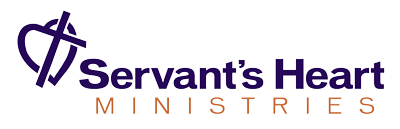 We gladly receive CASH DONATIONs to purchase remaining needed supplies for our trip in April – give them to Pam/Kathy/Ruth.  Checks can be made to Evangel Mission Team.  Thank you!PREGNANCY RESOURCE CENTREBaby TylenolDiaper cream/VaselineBar soap (baby)Receiving blanketsToothpaste (small-medium)Note:  we have lots of toothbrushes alreadyWash clothes/ small towelsSmall shampoos and soapsGIRLS PROGRAM (“I Am Different”)Items that can be used as gifts that the girls will earnIe/ journals, hair items, jewellerySCHOOL/OFFICE SUPPLIESCrayons (pencil or wax)SharpenersChildren’s scissorsCrayola white chalkChalkboard erasersStickersSharpiesDry erase markers (can’t buy in DR)MEDICAL SUPPLIESAcetaminophen- children’sMulti-vitamins – all agesNote: don’t need bandages/dressingsPlease watch expiration datesDONATION DEADLINE:  Sunday, March 18thThank you, Thank you, Thank you, Thank you!!!!!!!We gladly receive CASH DONATIONs to purchase remaining needed supplies for our trip in April – give them to Pam/Kathy/Ruth.  Checks can be made to Evangel Mission Team.  Thank you!PREGNANCY RESOURCE CENTREBaby TylenolDiaper cream/VaselineBar soap (baby)Receiving blanketsToothpaste (small-medium)Note:  we have lots of toothbrushes alreadyWash clothes/ small towelsSmall shampoos and soapsGIRLS PROGRAM (“I Am Different”)Items that can be used as gifts that the girls will earnIe/ journals, hair items, jewellerySCHOOL/OFFICE SUPPLIESCrayons (pencil or wax)SharpenersChildren’s scissorsCrayola white chalkChalkboard erasersStickersSharpiesDry erase markers (can’t buy in DR)MEDICAL SUPPLIESAcetaminophen- children’sMulti-vitamins – all agesNote: don’t need bandages/dressingsPlease watch expiration datesDONATION DEADLINE:  Sunday, March 18thThank you, Thank you, Thank you, Thank you!!!!!!!